Unose se podaci sukladno Prilogu 1 Pravilnika o razmjeni informacija iz mreža za trajno praćenje kakvoće zraka. (Narodne novine) Vidi ovo : 2012. Zavod za javno zdravstvo Istarske županije. Izrada i podrška © Ekonerg - Laboratorij za zrakTop of FormUnose se podaci sukladno Prilogu 1 Pravilnika o razmjeni informacija iz mreža za trajno praćenje kakvoće zraka. (Narodne novine) Bottom of FormTop of FormUnose se podaci sukladno Prilogu 1 Pravilnika o razmjeni informacija iz mreža za trajno praćenje kakvoće zraka. (Narodne novine) Bottom of FormTop of FormUnose se podaci sukladno Prilogu 1 Pravilnika o razmjeni informacija iz mreža za trajno praćenje kakvoće zraka. (Narodne novine) Bottom of FormPodaci o postaji 'Ripenda'Ime stručne institucije koja odgovara za postajuZavod za javno zdravstvo Istarske županijeTijelo ili programi kojima se dostavljaju podaciIstarska županija, Agencija za zaštitu okolišaCiljevi mjerenjaProcijena utjecaja na zdravlje ljudi i okoliš, praćenje trenda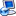 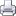 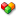 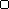 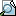 